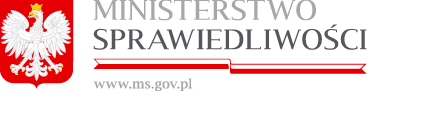 Załącznik do ogłoszenia dotyczącego   sprawowania nadzoru inwestorskiego nad wymianą dwóch dźwigów osobowych w budynku Ministerstwa Sprawiedliwości w Warszawie przy Al. Ujazdowskich 11 w zakresie robót: ogólnobudowlanych i  elektrycznych Załącznik do ogłoszenia dotyczącego   sprawowania nadzoru inwestorskiego nad wymianą dwóch dźwigów osobowych w budynku Ministerstwa Sprawiedliwości w Warszawie przy Al. Ujazdowskich 11 w zakresie robót: ogólnobudowlanych i  elektrycznych Załącznik do ogłoszenia dotyczącego   sprawowania nadzoru inwestorskiego nad wymianą dwóch dźwigów osobowych w budynku Ministerstwa Sprawiedliwości w Warszawie przy Al. Ujazdowskich 11 w zakresie robót: ogólnobudowlanych i  elektrycznych Załącznik do ogłoszenia dotyczącego   sprawowania nadzoru inwestorskiego nad wymianą dwóch dźwigów osobowych w budynku Ministerstwa Sprawiedliwości w Warszawie przy Al. Ujazdowskich 11 w zakresie robót: ogólnobudowlanych i  elektrycznych Załącznik do ogłoszenia dotyczącego   sprawowania nadzoru inwestorskiego nad wymianą dwóch dźwigów osobowych w budynku Ministerstwa Sprawiedliwości w Warszawie przy Al. Ujazdowskich 11 w zakresie robót: ogólnobudowlanych i  elektrycznych Formularz cenowyFormularz cenowyFormularz cenowyFormularz cenowyFormularz cenowyFormularz cenowyFormularz cenowyLp.Asortyment (nazwa artykułu, rodzaj i typ urządzenia, dane techniczne itp.)Asortyment (nazwa artykułu, rodzaj i typ urządzenia, dane techniczne itp.)Liczba sztuk/kompletów / inneCena jednostkowa netto Cena jednostkowa bruttoŁączna cena nettokol. 2 x kol. 3Łączna cena bruttokol. 2 x kol. 4UwagiLp.Sprawowanie nadzoru inwestorskiego nad wymianą dwóch dźwigów osobowych w budynku Ministerstwa Sprawiedliwości w Warszawie przy Al. Ujazdowskich 11 Sprawowanie nadzoru inwestorskiego nad wymianą dwóch dźwigów osobowych w budynku Ministerstwa Sprawiedliwości w Warszawie przy Al. Ujazdowskich 11 1Wykonawca oświadcza, iż zapoznał się z treścią projektu umowy załączonej do ogłoszenia i akceptuje wszystkie zapisy IPU. RazemRazemSporządził (imię, nazwisko):…………………………………………………………………………………………………Podpis, pieczęć osoby uprawnionej do składania oświadczeń woli w imieniu Wykonawcy…………………………………………………………………………………………………Podpis, pieczęć osoby uprawnionej do składania oświadczeń woli w imieniu Wykonawcy…………………………………………………………………………………………………Podpis, pieczęć osoby uprawnionej do składania oświadczeń woli w imieniu WykonawcyNazwa firmy:…………………………………………………………………………………………………Podpis, pieczęć osoby uprawnionej do składania oświadczeń woli w imieniu Wykonawcy…………………………………………………………………………………………………Podpis, pieczęć osoby uprawnionej do składania oświadczeń woli w imieniu Wykonawcy…………………………………………………………………………………………………Podpis, pieczęć osoby uprawnionej do składania oświadczeń woli w imieniu WykonawcyAdres firmy:…………………………………………………………………………………………………Podpis, pieczęć osoby uprawnionej do składania oświadczeń woli w imieniu Wykonawcy…………………………………………………………………………………………………Podpis, pieczęć osoby uprawnionej do składania oświadczeń woli w imieniu Wykonawcy…………………………………………………………………………………………………Podpis, pieczęć osoby uprawnionej do składania oświadczeń woli w imieniu Wykonawcykod pocztowy:…………………………………………………………………………………………………Podpis, pieczęć osoby uprawnionej do składania oświadczeń woli w imieniu Wykonawcy…………………………………………………………………………………………………Podpis, pieczęć osoby uprawnionej do składania oświadczeń woli w imieniu Wykonawcy…………………………………………………………………………………………………Podpis, pieczęć osoby uprawnionej do składania oświadczeń woli w imieniu Wykonawcystrona  www firmy:…………………………………………………………………………………………………Podpis, pieczęć osoby uprawnionej do składania oświadczeń woli w imieniu Wykonawcy…………………………………………………………………………………………………Podpis, pieczęć osoby uprawnionej do składania oświadczeń woli w imieniu Wykonawcy…………………………………………………………………………………………………Podpis, pieczęć osoby uprawnionej do składania oświadczeń woli w imieniu Wykonawcytel. kontaktowy:…………………………………………………………………………………………………Podpis, pieczęć osoby uprawnionej do składania oświadczeń woli w imieniu Wykonawcy…………………………………………………………………………………………………Podpis, pieczęć osoby uprawnionej do składania oświadczeń woli w imieniu Wykonawcy…………………………………………………………………………………………………Podpis, pieczęć osoby uprawnionej do składania oświadczeń woli w imieniu Wykonawcye-mail kontaktowy:…………………………………………………………………………………………………Podpis, pieczęć osoby uprawnionej do składania oświadczeń woli w imieniu Wykonawcy…………………………………………………………………………………………………Podpis, pieczęć osoby uprawnionej do składania oświadczeń woli w imieniu Wykonawcy…………………………………………………………………………………………………Podpis, pieczęć osoby uprawnionej do składania oświadczeń woli w imieniu WykonawcyNr NIP:…………………………………………………………………………………………………Podpis, pieczęć osoby uprawnionej do składania oświadczeń woli w imieniu Wykonawcy…………………………………………………………………………………………………Podpis, pieczęć osoby uprawnionej do składania oświadczeń woli w imieniu Wykonawcy…………………………………………………………………………………………………Podpis, pieczęć osoby uprawnionej do składania oświadczeń woli w imieniu WykonawcyNr REGON: …………………………………………………………………………………………………Podpis, pieczęć osoby uprawnionej do składania oświadczeń woli w imieniu Wykonawcy…………………………………………………………………………………………………Podpis, pieczęć osoby uprawnionej do składania oświadczeń woli w imieniu Wykonawcy…………………………………………………………………………………………………Podpis, pieczęć osoby uprawnionej do składania oświadczeń woli w imieniu Wykonawcy